Parlamento Juvenil Bicentenario 2023Link de acceso público para registrohttps://docs.google.com/forms/d/e/1FAIpQLSd9Z9r7HFWHQvpqDW96KuEaVibXNjZoELZEdGeYJab6D4Yhyw/viewform?usp=sf_link QR acceso público para registro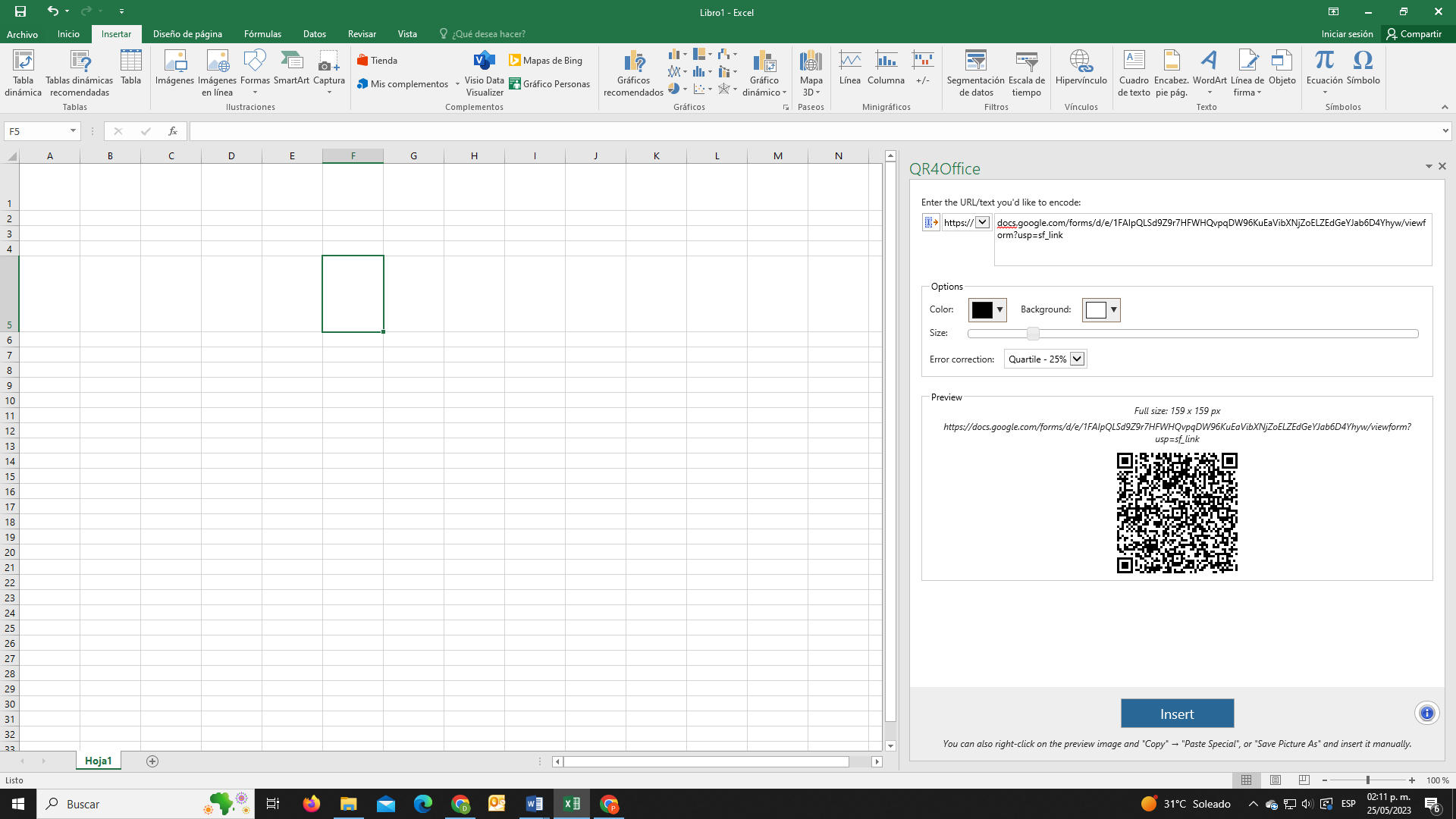 